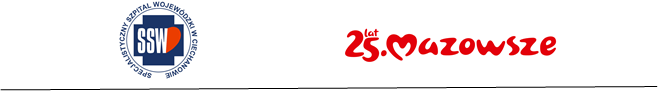 Załącznik nr 3 – projekt umowyU M O W A ZP/2501/……/2023zawarta w Ciechanowiepomiędzy Specjalistycznym Szpitalem Wojewódzkim w Ciechanowie06-400 Ciechanów, ul. Powstańców Wielkopolskich 2 zarejestrowanym w KRS pod nr 0000008892NIP: 566-10-19-200, Urząd Skarbowy w Radomiu, REGON: 000311622zwanym dalej „Zamawiającym”, w imieniu którego występuje:- Andrzej Juliusz  Kamasa   -  Dyrektor a.....................................................................................................................................................................................KRS .........................................., NIP: ......................., REGON: ........................zwaną/ym dalej „Wykonawcą" reprezentowaną/ym przez:........................................................................................................W wyniku postępowania o udzielenie zamówienia publicznego – znak sprawy 2501/77/23, prowadzonego w trybie podstawowym bez negocjacji na podstawie ustawy Prawo zamówień publicznych z dnia 11 września 2019 r., zwanej dalej Pzp, (t.j. Dz. U. z 2022 r. poz. 1710 ) Strony zawierają Umowę o następującej treści:§ 1Przedmiot i wartość UmowyPrzedmiotem Umowy są:  sukcesywna, w okresie obowiązywania umowy i  w ilościach uzależnionych od aktualnych potrzeb Zamawiającego,  dostawa wyposażenia pracowni elektrofizjologii wraz ze sprzętem jednorazowym zwanych dalej towarem. Zamawiane w okresie obowiązywania Umowy łączne ilości towaru oraz jego właściwości zostały określone w załączniku nr 1 do Umowy (kopia załącznika nr 2 do oferty)dostawa oraz wydzierżawienie zamawiającemu  ……………………………..,określonego w załączniku nr 2 do Umowy zwanego dalej urządzeniem  inne zobowiązania Stron wynikające z treści SWZ powołanego postępowania o udzielenie zamówienia publicznego (znak sprawy 2501/77/23) oraz treści Umowy.Ilości towaru wskazane w załączniku nr 1 określają szacunkowe potrzeby Zamawiającego w okresie obowiązywania Umowy, nie stanowiąc zobowiązania dla Zamawiającego do ich pełnej realizacji, ani też podstawy do dochodzenia przez Wykonawcę roszczeń odszkodowawczych z tytułu niezrealizowania całości Umowy. Niezrealizowana część Umowy nie przekroczy jednakże 20% maksymalnej wartości nominalnej zobowiązania, określonej w ust 3.Maksymalna wartość nominalna zobowiązania Zamawiającego brutto wynikająca z Umowy, zwana dalej Wartością Umowy, wynosi ....................... PLN  /słownie brutto: .................................................. PLN/Opłata z tytułu dzierżawy Urządzenia wynosi za każdy miesiąc kalendarzowy………………. PLN netto, plus należny podatek VAT i będzie przez Zamawiającego uiszczana dokonana w ciągu 30  dni  od daty wystawienia przez Wykonawcę faktury za dany miesiąc rozliczeniowy, na rachunek bankowy Wykonawcy wskazany na fakturze. W sytuacjach, gdy użytkowanie przez Zamawiającego Urządzenia, ze względu na jego stan techniczny, nie będzie możliwe w dni robocze (od poniedziałku do piątku)  w godz. od 8:00 do 13:00, opłata z tytułu dzierżawy Urządzenia nie będzie Wykonawcy przysługiwała za cały dzień, w którym przerwa w eksploatacji wystąpiła, w wysokości 1/30 miesięcznej opłaty ustalonej w ust. 4, chyba że na czas tej przerwy udostępni Zamawiającemu do użytkowania urządzenie zastępcze, o parametrach i funkcjach odpowiadających wydzierżawianemu Urządzeniu.Zamawiający, w zależności od aktualnych potrzeb oraz w granicach wartości Umowy,  zastrzega sobie prawo do zmian ilości  zamawianego towaru w  poszczególnych pozycjach asortymentowych, przy czym ilości te mogą ulec zmniejszeniu lub zwiększeniu w granicach +/- 20%.Zamawiający przewiduje możliwość  rozszerzenia zamówienia objętego Umową, ponad jego wielkość ustaloną w ust. 1 oraz Wartość Umowy. Rozszerzenie zamówienia, o którym mowa w zdaniu pierwszym nie może przekroczyć 9% Wartości Umowy. Zamawiający przewiduje możliwość rozszerzenia zamówienia o towar, wykraczający asortymentowo poza pozycje określone w  załączniku nr 1 do Umowy , jednakże ściśle z nimi związane pod względem przeznaczenia. Rozszerzenie zamówienia, o którym mowa ust. 8 nie może przekroczyć  5% Wartości Umowy. Ceny jednostkowe towaru wprowadzonego do Umowy w związku z rozszerzeniem zostaną ustalone w drodze negocjacji przeprowadzonej pomiędzy Stronami.§ 2Termin realizacji zamówieniaUmowa obowiązuje w okresie 24 miesięcy , licząc od daty jej zawarcia. Termin określony w ust. 1 zostanie za zgodą Stron wydłużony o czas niezbędny do:osiągnięcia przez zrealizowane dostawy wartości nominalnej zobowiązania określonej w § 1 ust. 3.zrealizowania części zamówienia, wynikającej z rozszerzenia  zamówienia, o którym mowa w § 1 ust. 7.§ 3Cena przedmiotu Umowy   Za dostarczony towar Zamawiający zapłaci cenę zgodną z cenami jednostkowymi netto określonymi w  załączniku Nr 1 do Umowy, plus należny podatek VAT.   Zmiany cen jednostkowych są możliwe jedynie w przypadkach przewidzianych w Umowie.Strony dopuszczają możliwość obniżenia wynagrodzenia Wykonawcy w stosunku do treści oferty, na podstawie której dokonano wyboru Wykonawcy, przy zachowaniu zakresu i wielkości zobowiązań Wykonawcy wynikających z Umowy. Warunkiem koniecznym wprowadzenia takiej zmiany  jest zgoda obu stron Umowy oraz zachowanie formy pisemnej w postaci aneksu do Umowy.§ 4Warunki płatnościZa towar dostarczony zgodnie z zamówieniem jednostkowym Zamawiającego, Wykonawca otrzyma wynagrodzenie, w terminie do 60 dni od daty wystawienia przez Wykonawcę faktury Vat, na rachunek bankowy Wykonawcy wskazany na fakturze Vat.Faktura może być złożona Zamawiającemu za pośrednictwem platformy www.brokerinfinite.efaktura.gov.pl lub na adres poczty e-mail: faktura@szpitalciechanow.com.pl.Za termin zapłaty uważa się termin obciążenia rachunku Zamawiającego.Rozliczenia między Zamawiającym a Wykonawcą mogą być prowadzone tylko w złotych polskich.Wykonawca oświadcza, że opóźnienia w zapłacie za dostarczony towar, nie przekraczające 30 dni, licząc od daty upływu terminu płatności, określonego w   ust. 1,  nie spowodują wstrzymania dostaw towaru lub ich nieterminowości.Wstrzymanie dostaw towaru Wykonawca musi poprzedzić pisemnym oświadczeniem, przesłanym Zamawiającemu pisemnie lub faksem, na nie mniej niż 14 dni przed datą wstrzymania dostaw.   § 5 Należyte wykonanie Umowy Wykonawca zobowiązuje się dostarczać towar, w asortymencie i ilościach określonych w zamówieniach Zamawiającego, w terminie do 5 dni roboczych od daty ich przesłania na adres poczty elektronicznej Wykonawcy…………………………………………… Za roboczy uznaje się każdy dzień tygodnia, od poniedziałku do piątku (godz. od 08:00 do 14:00). Wykonawca zobowiązuje się dostarczać towar do magazynu Zamawiającego, zlokalizowanego na poziomie niskiego parteru w siedzibie Zamawiającego ul. Powstańców Wielkopolskich 2, 06-400 Ciechanów (wjazd na parking w „studni”). Dostawca towaru jest zobowiązany do uiszczenia opłaty parkingowej w wysokości obowiązującej w dniu dostawy (w dniu 08.08.2023 r. wynosi ona 5zł za każdą rozpoczętą godzinę, od chwili wjazdu na teren wskazanej w zdaniu pierwszym nieruchomości. Opłata nie jest egzekwowana, w przypadku pozostawania w strefie płatnej, przez okres do 40 minut)Za datę zrealizowanej dostawy przyjmuje się dzień wydania towaru osobie upoważnionej przez Zamawiającego do odbioru towaru.Zamawiający ma prawo odmówić odbioru towaru w przypadku ujawnienia   w zamówionej częściowej partii towaru, braków ilościowych w poszczególnych opakowaniach, wad jakościowych dostarczonego towaru oraz towaru przeterminowanego lub uszkodzonego.Na każdej partii towaru muszą znajdować się etykiety umożliwiające identyfikację towaru.Strony Umowy ustalają, że na opakowaniach zbiorczych będą znajdować się następujące informacje: nazwa producenta, adres siedziby, nazwa asortymentu, liczba sztuk znajdująca się w opakowaniu, kody zgodne z informacjami zawartymi w katalogach Wykonawcy, termin przydatności do użycia powyżej  …………….. miesięcy (nie krótszy niż 6 m-cy)Zamawiający ma prawo do złożenia reklamacji w przypadku stwierdzenia, iż towar jest wadliwy.Reklamacja będzie składana na adres poczty elektronicznej Wykonawcy przez pracownika Zamawiającego.  Towarem wadliwym jest w szczególności towar nie spełniający wymogów jakościowych, funkcjonalnych, użytkowych itp.  określonych w Umowie, SIWZ powołanego postępowania przetargowego lub ofercie Wykonawcy złożonej w tym postepowaniu, czy też mający innego rodzaju wady fizyczne lub prawne.Gdy dostawa jest niewłaściwa pod względem ilościowym, brakujący towar Wykonawca dostarczy odpowiednio w terminach  wymienionych w  ust. 1W przypadku dostawy w całości lub w części o niewłaściwej jakości, Wykonawca zobowiązuje się rozpatrzyć reklamację złożoną na piśmie w ciągu 3 dni roboczych od daty jej otrzymania; jeżeli reklamacja zostanie uznana, towar wolny od wad Wykonawca dostarczy w terminach określonych w   ust. 1W przypadku dostarczenia towarów nie zamówionych przez Zamawiającego zostaną one zwrócone Wykonawcy na jego koszt i ryzyko.Wszelkie czynności związane z reklamacją towaru obciążają Wykonawcę.Wykonawca zobowiązuje się być ubezpieczonym od odpowiedzialności cywilnej w zakresie prowadzonej działalności gospodarczej związanej z przedmiotem Umowy, na kwotę nie mniejszą niż 500 000,00 złotych, przez cały okres obowiązywania Umowy. Ubezpieczeniu, o którym mowa w ust. 11 podlega w szczególności odpowiedzialność cywilna za szkody, dotyczące Zamawiającego, Wykonawcy i osób trzecich, a powstałe w związku z realizacją przedmiotu Umowy. Na żądanie Zamawiającego, Wykonawca zobowiązany jest do okazania aktualnej polisy OC pod rygorem wstrzymania płatności faktury lub odstąpienia od Umowy z przyczyn leżących po stronie Wykonawcy.W związku z obowiązkiem Wykonawcy polegającym na stworzeniu depozytu towaru objętego Umową, Strony ustalają co następuje:W terminie 7 dni od daty zawarcia Umowy, Wykonawca utworzy, zgodnie z warunkami przetargu,  magazyn depozytowy towaru.Przekazanie depozytu odbędzie się na podstawie protokołu zdawczo-odbiorczego. Osobą odpowiedzialną po stronie Zamawiającego za depozyt jest ………………………………Wykonawca zachowuje prawo własności do powierzonego w depozyt towaru, do momentu jego pobrania przez Zamawiającego z depozytu.Uzupełnienie depozytu będzie następowało, na podstawie zamówień Zamawiającego w formie Raportu zużytego towaru, przesyłanego nie rzadziej niż raz w miesiącu. Zamawiający jest zobowiązany do przechowywania towaru we właściwych warunkach, w celu jego zabezpieczenia przed uszkodzeniem, zniszczeniem lub kradzieżą.W przypadku stwierdzenia, że towar przechowywany jest nieprawidłowo Wykonawca ma prawo do natychmiastowego jego odbioru.W trosce o należytą gospodarkę materiałową Zamawiający będzie zużywał towar, poczynając od tych, które oznaczone są najkrótszą datą ważności, w ramach danego asortymentu.Zamawiający może wystąpić do Wykonawcy o wymianę towaru na równorzędny, o dłuższej dacie ważności, najpóźniej na rok przed upłynięciem daty ważności towaru wytypowanego do wymiany.Wykonawca ma prawo do kontroli depozytu i warunków, w których towar jest przechowywany cyklicznie, nie rzadziej niż raz na kwartał.W dniu oznaczającym ostatni dzień obowiązywania Umowy, zostanie przeprowadzony spis z natury depozytu towaru.Ewentualne braki lub uszkodzenia towaru stwierdzone w wyniku spisu z natury upoważniają Wykonawcę do wystawienia faktury na brakujący lub uszkodzony towar. Zamawiający nie jest uprawniony do pobrania z depozytu towaru, któremu upłynął termin ważności.§ 6Dzierżawa urządzenia Wykonawca oświadcza, że jest właścicielem urządzeń, które w celu realizacji niniejszej Umowy przekaże do użytkowania Zamawiającemu w formie dzierżawy. Wykonawca,  w ciągu 21 dni od daty zawarcia niniejszej umowy zainstaluje i uruchomi wszystkie dostarczone w ramach umowy urządzenia,   a także przeszkoli personel Zamawiającego w zakresie jego obsługi. Zamawiający potwierdzi wykonanie powyższych czynności w protokole zdawczo-odbiorczym, przygotowanym na tę okoliczność przez Wykonawcę.Wykonawca przekaże Zamawiającemu paszporty techniczne wszystkich dostarczonych urządzeń, w terminie, o którym mowa w ust. 2.Utrzymywanie wszystkich dzierżawionych urządzeń w pełniej sprawności, przez cały okres obowiązywania umowy, jest obowiązkiem Wykonawcy. W tym celu Wykonawca przeprowadzi w okresie dzierżawy przeglądy techniczne urządzeń, zgodnie z zaleceniami producentów. Wykonanie przeglądu technicznego Wykonawca udokumentuje każdorazowo przekazaniem Zamawiającemu, w terminie 24 godz. od zakończenia przeglądu,  stosownego certyfikatu sprawności technicznej urządzenia, potwierdzającego  wypełnienie specyfikacji producenta (świadectwo walidacji). Przekazanie takiego dokumentu jest warunkiem uznania przez Zamawiającego przeglądu za przeprowadzony.Termin następnego przeglądu technicznego dla danego urządzenia, zostanie przez serwisanta zapisana na naklejce, która zostanie przylepiona w widocznym miejscu na urządzeniu.Wykonawca zapewni Zamawiającemu możliwość zgłaszania awarii urządzeń (telefonicznie, pocztą elektroniczną) we wszystkie dni tygodnia, 24 h/dobę. Wszystkie terminy związane z obowiązkami Wykonawcy w zakresie naprawy urządzeń, liczone będą od terminu zgłoszenia.Wykonawca zapewni reakcję serwisu w ciągu 24 godzin od zgłoszenia w dni robocze. Przez pojęcie „reakcji serwisu” rozumie się czynności podjęte przez Wykonawcę lub ustalenia dokonane przez niego z Zamawiającym określające sposób i termin przeprowadzenia naprawy.Wykonawca zobowiązuje się do naprawy urządzeń, do godz. 15:00, najpóźniej w piątym dniu roboczym, następującym po dacie zgłoszenia (telefonicznie lub e-mailem) przez Zamawiającego awarii. Naprawa zostanie wykonana w miejscu instalacji urządzenia.Jeśli urządzenia nie zostaną naprawione  w terminie ustalonym w ust. 9, Strony ustalają uprawnienia Zamawiającego do wykonania następujących czynności:zlecenie przeprowadzenia  badań, których wykonanie nie jest możliwe ze względu na awarię analizatora, w innych pracowniach diagnostyki laboratoryjnej. Kosztami badań, transportu próbek i wyników zostanie obciążony Wykonawca, w wysokości wynikającej z różnicy pomiędzy wartością badań zleconych w tym trybie, a ceną określoną w Umowie. Wykonanie zastępcze nie wymaga każdorazowej zgody Wykonawcy.nałożenie na Wykonawcę kary umownej w wysokości 500,00 zł za każdą rozpoczętą 24 godzinną zwłokę w naprawie urządzeń, ponad termin ustalony w ust. 90.Zamawiający nie może skorzystać z uprawnień wynikających z ust. 10,  jeśli do upływu terminu, o którym mowa w ust. 10, Wykonawca zainstaluje w miejscu wskazanym przez Zamawiającego urządzenie zastępcze dla dzierżawionego na podstawie Umowy, do czasu jego naprawy.Wykonawca zapewni Zamawiającemu możliwość uzyskania (telefonicznie lub pocztą elektroniczną) porad specjalistycznych związanych z przedmiotem zamówienia, w celu rozstrzygania wątpliwości  Zamawiającego, pojawiających się w okresie obowiązywania umowy.Wszelkie czynności serwisowe Wykonawca odnotuje w paszporcie technicznym urządzenia oraz raporcie z serwisowym, który zostanie przekazany Zamawiającego pocztą elektroniczną, najpóźniej w ciągu 24 godzin po ich zakończeniu, , w celu uzyskania od niego potwierdzenia przeprowadzonych czynności serwisowych. Raport winien w sposób jednoznaczny wskazywać zgodność serwisowanego urządzenia ze specyfikacją producenta.Wykonawca ubezpieczy na czas trwania umowy wydzierżawione urządzenie od wszelkiego rodzaju ryzyk.W przypadku wygaśnięcia lub rozwiązania umowy Zamawiający zwróci Wykonawcy wszystkie dzierżawione urządzenia, w stanie nie pogorszonym, z uwzględnieniem naturalnego zużycia. Wykonawca zdemontuje urządzenia i odbierze je od Zamawiającego stosownym protokołem.  Wszystkie koszty związane z realizacją zobowiązań, o których mowa w ust. od 1 do 16, obciążają w całości Wykonawcę i zostały przez niego skalkulowane w czynszu dzierżawny, o którym mowa w ust. 1.Zamawiający zobowiązuje się użytkować urządzenia w sposób zgodny z jego przeznaczeniem oraz nie oddawać ich do używania osobom trzecim.§ 7Kary umowneW przypadku niedotrzymania uzgodnionego terminu dostawy, o którym mowa w § 5 ust. 1, Zamawiający ma prawo obciążyć Wykonawcę z tego tytułu karą umowną w wysokości 0,5% wartości brutto tego zamówienia,  za każdy dzień zwłoki w realizacji świadczenia zgodnego z zamówieniem i treścią Umowy.Na Wykonawcy ciąży obowiązek bieżącego informowania Zamawiającego o statusie realizacji zamówienia, w tym określenia planowanej daty i godziny dostawy, a także składania Zamawiającemu pisemnych oświadczeń, uzasadniających opóźnienia w dostawach. Wszelkie komunikaty i oświadczenia wynikające z tego obowiązku Wykonawca przekazuje na adres: zaopatrzenie@szpitalciechanow.com.pl. Zamawiający zastrzega sobie prawo do złożenia oświadczenia o odstąpieniu od umowy ze skutkiem natychmiastowym w następujących sytuacjach: zostały przez Zamawiającego potwierdzone minimum dwa przypadki zwłoki w realizacji zamówienia, przy czym nie ma znaczenia czy zwłoka dotyczyła całości, czy też części zamówienia.zostały przez Zamawiającego potwierdzone minimum dwa przypadki dostaw, które w sposób istotny odbiegały od zamówienia pod względem wielkości, asortymentu lub jakości towaru.Wykonanie prawa odstąpienia od Umowy z przyczyn określonych w ust. 3 nie musi być poprzedzone wezwaniem do należytego wykonywania umowy, w oznaczonym w nim terminie.Prawo odstąpienia od Umowy ogranicza się, według wyboru Zamawiającego, do części lub całości Umowy. W przypadku wykonania prawa odstąpienia z przyczyn opisanych w ust. 3  Zamawiający naliczy karę umowną w wysokości 5 % Wartości Umowy. Łączną, maksymalna wysokość kar umownych, których mogą dochodzić Strony ustala się w wysokości 5% Wartości Umowy.Kary umowne płatne będą w ciągu 7 dni od daty wystawienia Wykonawcy noty obciążeniowej, obejmującej naliczoną karę umowną, przy czym Zamawiający ma prawo do potrąceń kwoty kary umownej z bieżących faktur za wykonane przez Wykonawcę dostawy.Wykonawca przyjmuje do wiadomości, iż wykonanie przez niego zamówienia jednostkowego w całości bądź w części, jednakże  po terminie określonym w umowie może nie mieć dla Zamawiającego znaczenia, ze względu na konieczność zapewnienia dostępności towaru u Zamawiającego. Zamawiający zastrzega sobie prawo do wykonania w takich przypadkach tzw. dostawy zastępczej, polegającej na zakupie i dostawie towaru, o właściwości i jakości nie gorszej od ustalonej w Umowie, u osoby trzeciej. Wszystkimi kosztami wynikającymi z „dostawy zastępczej” (cena zakupu plus koszty transportu/przesyłki do Zamawiającego) zostanie obciążony Wykonawca. W przypadku niedotrzymania terminu płatności, Wykonawca może naliczyć wyłącznie odsetki ustawowe za opóźnienie.§ 8Zmiany do UmowyStrony dopuszczają możliwość wprowadzenia zmian do Umowy, na wniosek którejkolwiek ze Stron, w okolicznościach i na następujących zasadach:Zmiana cen jednostkowych, w przypadku zmiany przepisów prawa podatkowego w okresie obowiązywania umowy dotyczących wysokości stawek VAT, przy czym zmiana nastąpi w wartości brutto, natomiast ceny netto pozostaje bez zmian. Zmiana jest korzystna dla Zamawiającego, a zakres zobowiązania Wykonawcy wynikający z Umowy nie ulegnie zmniejszeniu. Wprowadzenie takiej zmiany wymaga  uzasadnienia, sporządzonego pisemnie przez wnioskującego o zmianę. Obniżenie cen jednostkowych netto towaru, w związku z ustaleniami dokonanymi pomiędzy Stronami (negocjacje, promocje itd.)Rozszerzenie zamówienia, w związku z §1 ust. 7 UmowyRozszerzenie zamówienia, w związku z §1 ust. 8 Umowy.Wydłużenia terminu realizacji Umowy, w związku z §2 ust. 2 Umowy. Zmiana towaru, w stosunku do treści załącznika nr 1 do Umowy (zmiana nazwy, wielkości opakowania, ilości, numeru katalogowego, nazwy producenta, wielkości opakowania), wynikająca w szczególności z:zaprzestania produkcji,wycofania towaru z dystrybucji, zmiany konfekcjonowania,rozwoju technologicznego,Strony przewidują zmianę Umowy w przypadku zmiany ceny materiałów lub kosztów związanych z realizacją zamówienia. Poziom zmiany ceny materiałów lub kosztów związanych z realizacją zamówienia uprawniający Strony Umowy do żądania zmiany wynagrodzenia ustala się na 30 % w stosunku do poziomu cen tych samych materiałów lub kosztów z dnia zawarcia Umowy. Początkowy termin ustalenia zmiany wynagrodzenia ustala się na dzień zaistnienia przesłanki w postaci wzrostu wynagrodzenia ceny materiałów lub kosztów związanych z realizacją zamówienia o 30 %. W przypadku zaistnienia przesłanki , o której mowa w pkt 1.8. , zmiana zostanie dokonana Strony ustalają zgodnie z poniższymi zasadami:Podstawą do wyliczenia wysokości zmiany będzie kwartalny wskaźnik wzrostu cen towarów i usług konsumpcyjnych, przedstawiający procentowy wzrost cen w danym kwartale w stosunku do cen w kwartale poprzednim, ogłaszany w Komunikacie Prezesa Głównego Urzędu Statystycznego, zwany dalej wskaźnikiem GUS.wniosek o zmianę cen można złożyć jedynie w przypadku, gdy wzrost cen materiałów i kosztów na rynku miał wpływ na koszt realizacji zamówienia, co strona wnioskująca zobowiązana jest wykazać składając wraz z wnioskiem analizę wyliczeń oraz dowody, w tym dokumenty potwierdzające zasadność wprowadzenia zmiany cen. Wnioskodawca zobowiązany jest, w szczególności, do:określenia procentowego udziału zmian cen poszczególnych w stosunku do cen aktualnych (procentowy wskaźnik zmiany);przeliczenia wszystkich cen jednostkowych przy zastosowaniu wnioskowanych wskaźników zmiany cen i wyliczenie wnioskowanej sumy zmiany cen – wartości zamówienia pozostałej do realizacji w oparciu o wnioskowaną zmianę,wykazania, że zmiana cen materiałów lub kosztów wynosi równowartość zastosowanego wskaźnika poprzez załączenie dowodów na to, że wyliczona do wniosku wartość materiałów i kosztów nie jest mniejsza niż przyjęty wskaźnik zmiany cen.Zmiana wynagrodzenia wskutek zmiany cen materiałów lub kosztów może być zastosowana na podstawie wniosku strony nie częściej niż raz w roku kalendarzowym (po upływie 6 miesięcy od daty zawarcia umowy). Wartość każdej zmiany wynagrodzenia nie może przekraczać 1/2 wskaźnika GUS, Wartość wszystkich zmian w okresie realizacji Umowy nie może przekraczać 9% jej Wartości. Strona przyjmująca wniosek uprawniona jest do:dokonania szczegółowej analizy wyliczeń oraz dowodów potwierdzających zasadność wprowadzenia zmiany do umowy,w przypadku negatywnej oceny wyliczeń lub dowodów, wezwania wnioskodawcy do złożenia wyjaśnień lub dokonania stosownych zmian.Strony zastrzegają uprawnienie do negocjacji zmiany cen i niezaakceptowania wniosku o waloryzację, w szczególności w sytuacji niewykazania lub niedostatecznego wykazania przez wnioskodawcę wpływu zmian na koszty wykonania zamówienia oraz w sytuacji trudności w zapewnienia finansowania zamówienia. Strony mogą uzgodnić zmianę cen w połączeniu z wcześniejszym wyczerpaniem wartości szacunkowej zamówienia (bez zmiany wartości szacunkowej) lub wydłużeniem okresu realizacji umowy (w przypadku spadku cen). Zmiana wynagrodzenia może być obliczona procentowo lub ustalona w formie dodatku – stanowiącego równowartość wzrostu cen materiałów lub kosztów będących podstawą zmiany cen.Po zaakceptowaniu wniosku wnioskodawcy, strony podpiszą aneks do umowy określający zmianę cen. Zmiany będą obejmować okres od dnia złożenia kompletnego i prawidłowego wniosku o waloryzację.Strony przyjmują do wiadomości, że zmiana umowy wymaga uzyskania finansowania oraz stosownych zgód korporacyjnych dotyczących zmiany kwoty zobowiązania wynikającego z umowy, dlatego nie zawarcie w terminie dwóch miesięcy od dnia złożenia prawidłowego i kompletnego wniosku o waloryzację aneksu w sprawie zmiany cen umowy o zamówienie publiczne, uprawnia każdą ze stron do rozwiązania umowy z zachowaniem 3-miesięcznego okresu wypowiedzenia, z wyłączeniem roszczeń odszkodowawczych z tytułu rozwiązania umowy przed terminem jej obowiązywania i niezaakceptowania wniosku o waloryzację. Wykonawca, którego wynagrodzenie zostało zmienione zgodnie z powyższymi zasadami zobowiązany jest do zmiany wynagrodzenia przysługującego podwykonawcy, z którym zawarł umowę, w zakresie odpowiadającym zmianom cen materiałów lub kosztów dotyczących zobowiązania podwykonawcy, jeżeli łącznie spełnione są następujące warunki:przedmiotem umowy są dostawy lub usługi;okres obowiązywania umowy przekracza 6 miesięcy.Wprowadzenie do Umowy zmian, o których mowa w ust. 1 wymaga pod rygorem nieważności formy pisemnej,  w postaci aneksu. Strony dopuszczają dokonanie zmian numerów katalogowych lub nazwy zzachowaniem cen jednostkowych bez konieczności wprowadzenia ww. zmian aneksem do umowy. Jednocześnie Wykonawca poinformuje Zamawiającego o każdej ww. zmianie na adres e-mail: ............. Zmiany nie mogą skutkować zwiększeniem wartości umowy, podwyższeniem cen jednostkowych i nie mogą być niekorzystne dla Zamawiającego.§ 8Postanowienia końcoweDatą zawarcia niniejszej Umowy jest data złożenia oświadczenia woli o jej zawarciu przez ostatnią ze Stron.Umowa została sporządzona w postaci elektronicznej i podpisana przez każdą ze Stron kwalifikowanym podpisem elektronicznym (jeśli dotyczy).Czynność prawna Wykonawcy mająca na celu zmianę wierzyciela Zamawiającego wymaga zgody     podmiotu, który Zamawiającego utworzył – w rozumieniu ustawy z dnia 15 kwietnia 2011 r. o działalności     leczniczej  (t.j. Dz.U. 2022 poz. 633, z póź. zmianami). Przyjęcie poręczenia za zobowiązania Szpitala     wymaga dodatkowo, pod rygorem nieważności, zgody Zamawiającego wyrażonej na piśmie.Ewentualne kwestie sporne wynikłe w trakcie realizacji niniejszej umowy Strony rozstrzygać będą       polubownie.W przypadku nie dojścia do porozumienia spory będą rozstrzygane przez Sąd właściwy dla siedziby  Zamawiającego.W sprawach nieuregulowanych niniejszą umową stosuje się przepisy Kodeksu cywilnego, ustawy Prawo zamówień publicznych  oraz ustawy o  działalności leczniczej.Umowa została sporządzona w dwóch jednobrzmiących egzemplarzach, po jednym dla każdej ze Stron.Przedstawiciel Zamawiającego(podpis + pieczątka firmowa)Przedstawiciel WYKONAWCY(podpis + pieczątka firmowa)